(W82)    [AR]  –  Wörterliste: Anleitung zum Sprechen, „A“ und „Ä“  
A" و"Ä" قائمة الكلمات: تعليمات التحدث، "Sprechübungen zu „A“ und „Ä“ – „Umlaut A“.Höre dir die Wörter und Sätze an. Sprich sie oft nach.Schreibe die Wörter und Sätze mit der Hand ab."A" و"Ä" تمارين التحدث لـ  الاستماع إلى الكلمات والجمل.كررها كثيرًا.كتابة الكلمات والجمل باليد.der Apfel  –  die Äpfelder Garten  –  der Gärtnerdie Schale  –  etwas schälen die Waage  –  etwas wägendie Kanne  –  das Kännchener hat einen  argen Ärger die Naht  –  etwas nähen das Blatt  –  die Blätter die Katze  –  das Kätzchenwachsen  –  das Gewächsich wasche  die Wäscheder Nagel  –  die Nägelder Saal  –  die Säleder Affe  –  das Äffchender Ball  –  die Bälle 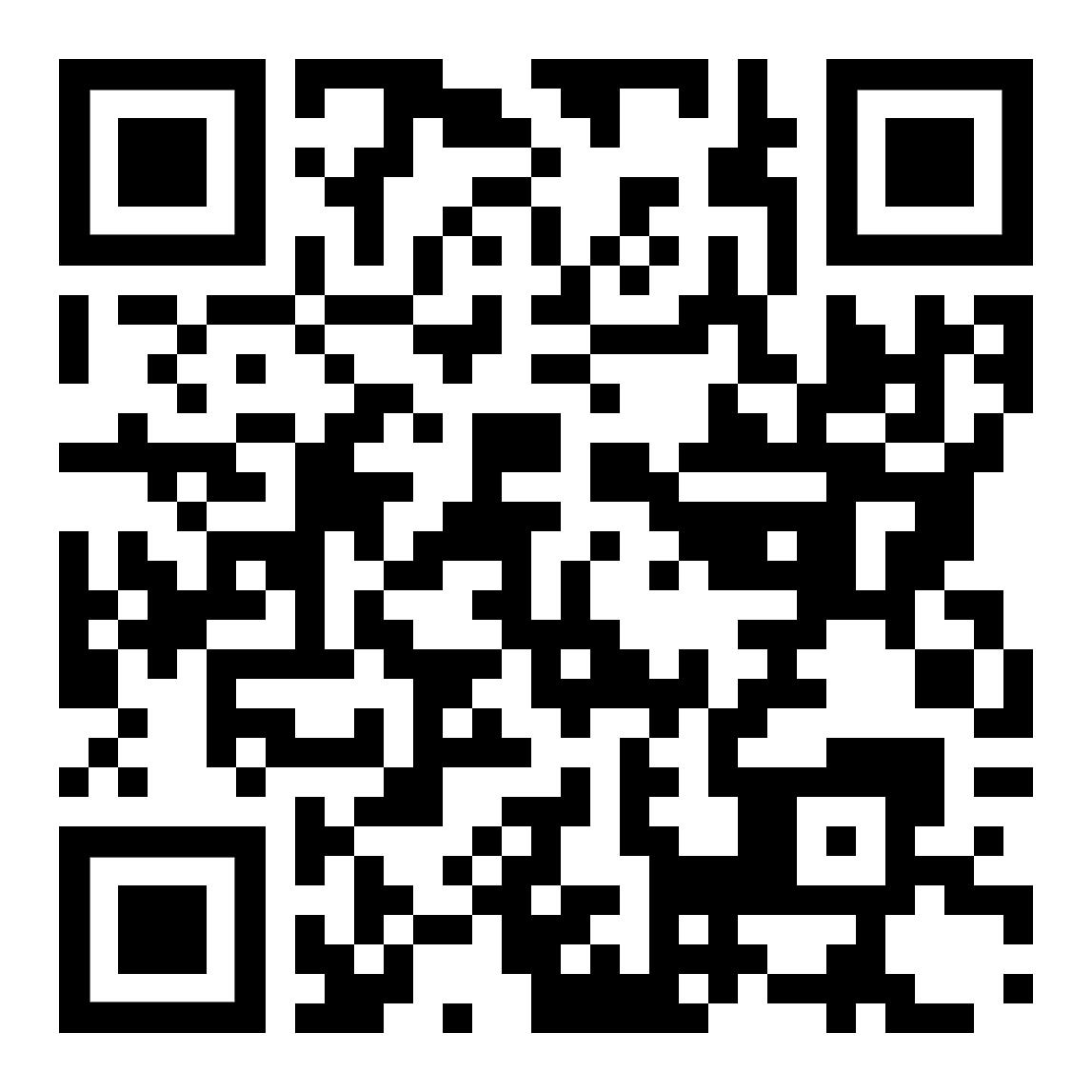 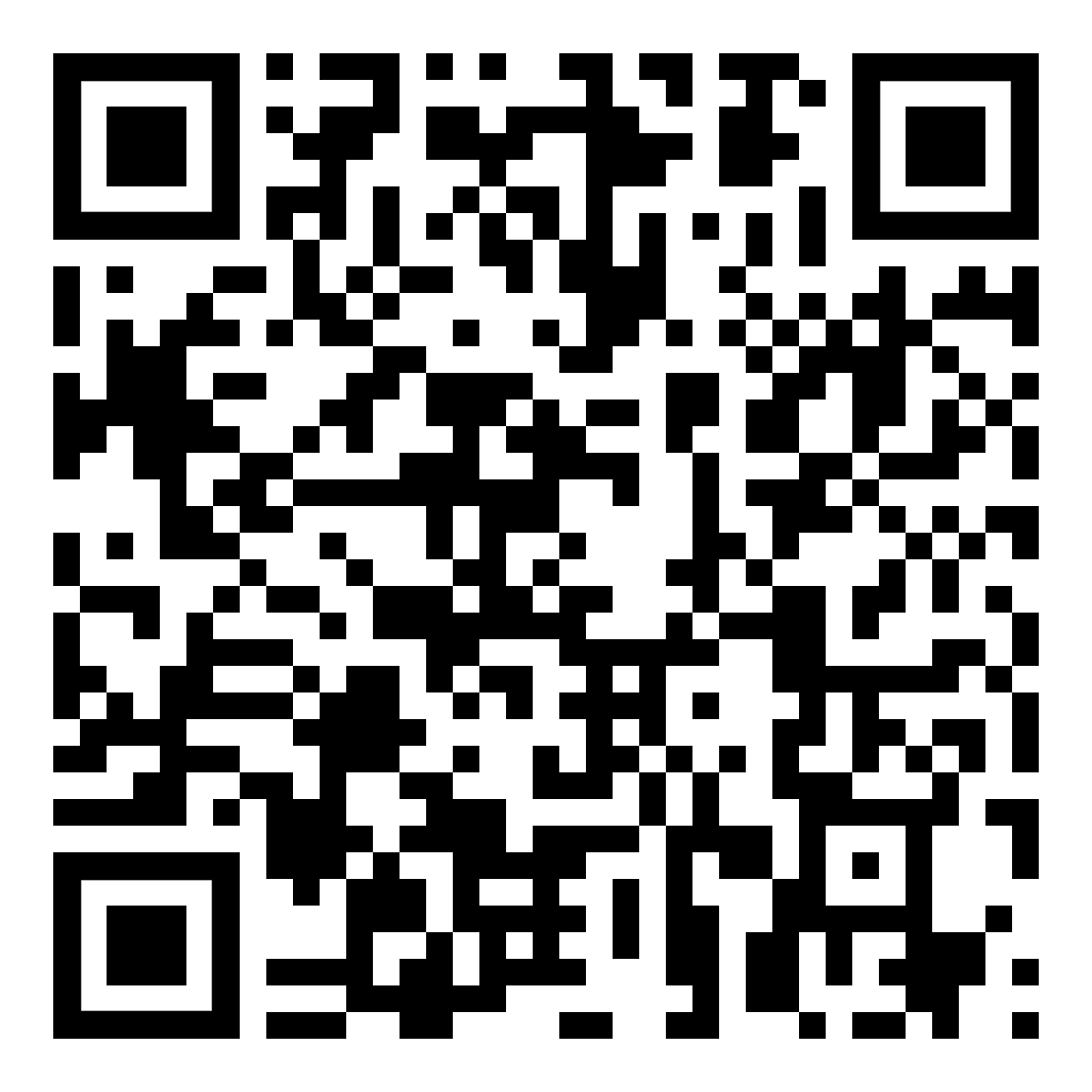 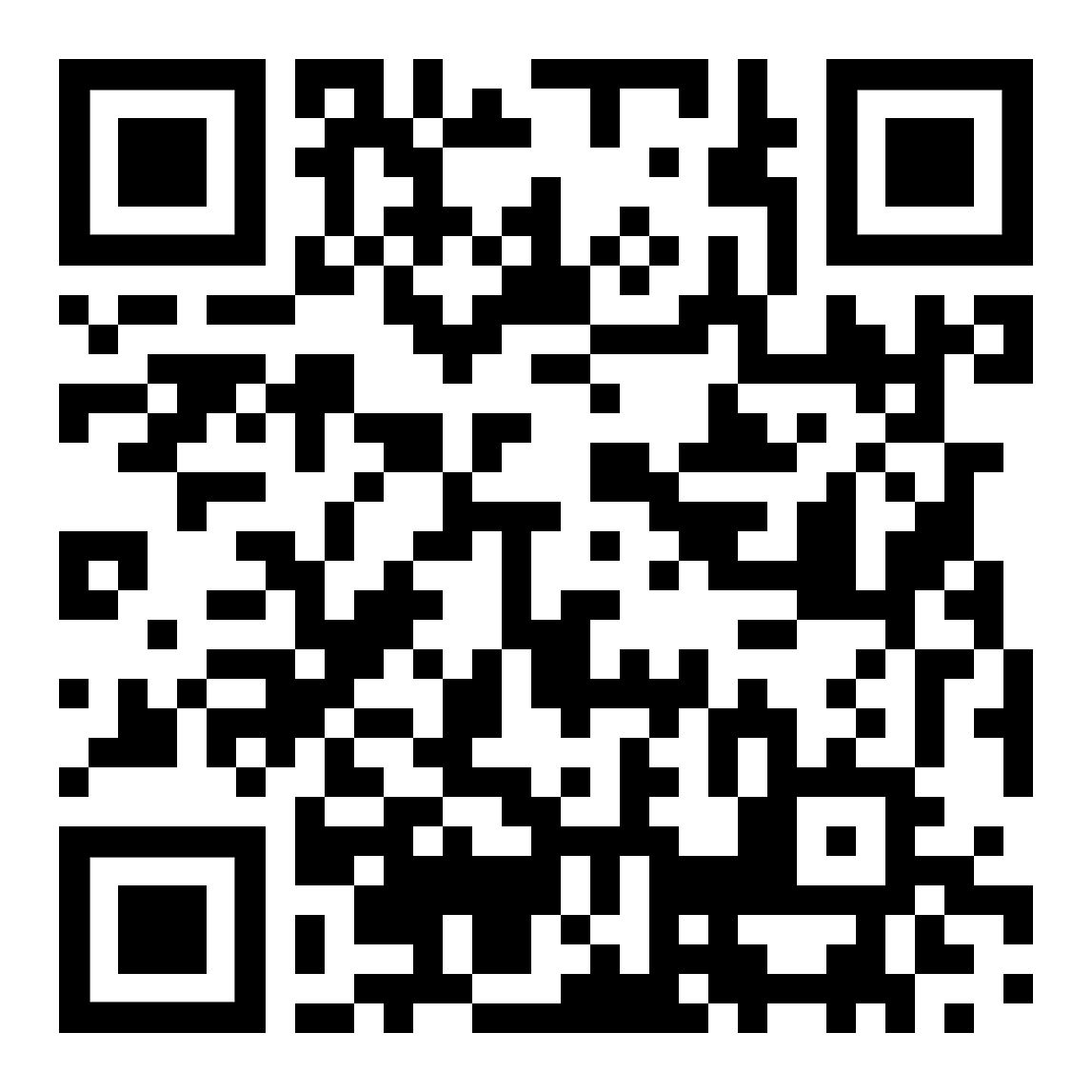 Höre dir den Text an (MP3)استمع للنصdiese Seite    این صفحهzur Seite Anleitungen zum Sprechenانتقل إلى صفحة تعليمات التحدث